07-339 UDS-110A/UDS-113A экскаватор-планировщик ёмкостью ковша 0.5 м3 на шасси Tatra-2-148 6х6, грузоподъемность 1.2-4.7 тн, копание: глубина до 6.1 м, вылет до 10.1 м, полный вес 20.2 тн, двигатели: установки Zetor 8601-6W 122 лс, шасси T 2-928-1 212 лс, 50 км/час, ZTS Tisovec ЧССР 1976-82 г.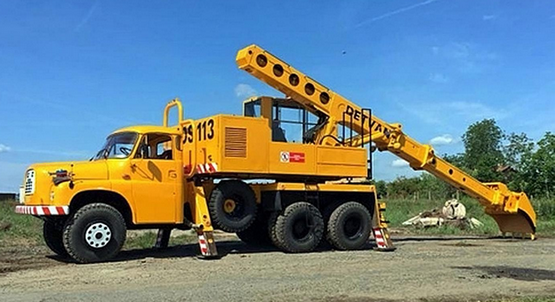 Источник: http://www.bcritm.ru/stati/istoriya/zolotaya-ruchka.php. Спасибо!  Предприятие Podpolianske strojarne Detva ("Подполянски строярни", г. Детва) основано в 1965 г. в Чехословакии для выпуска различных машин и механизмов строительного назначения. В 1969 г. в состав Podpolianske strojarne (с 1978 года -Zavody t'azkeho strojarstva, s.p. Detva - ZTS) был включен еще один завод, располагавшийся в словацком городе Тисовец (с 1992 года - CSM Tisovec). С 1969 г. на нем начат выпуск экскаваторов на автошасси Tatra-138 марок D-031a и D-032a с механическим приводом рабочих механизмов. С 1974 года начинается производство пневмоколесного экскаватора-планировщика Satur 051k.    Экскаваторы с гидравлическим приводом разрабатывались по оригинальной конструкции экскаваторов американской фирмы Gradall: выдвижной рукоятью и ротатором ковша. Унифицированная экскаваторная автономная установка предназначалась для монтажа на разный тип шасси: гусеничное, пневмоколесное и автомобильное. Опытный образец экскаватора на автомобильном шасси проходил испытания под маркой UDS-080. UDS - univerzální dokončovací stroj, универсальная доводочная машина. В 1975 г. изготовлена опытная партия экскаватора UDS 110a с ковшом объемом 0,5 м3 на автомобильном шасси Tatra-148 VNM (позже Tatra-2-148 с измененной решеткой радиатора) и на гусеничном шасси UDS 110р. Благодаря телескопической стреле он мог копать и планировать, при этом ротатор позволял работать прямой и обратной лопатой. Максимальная глубина копания 6,1 м. Эксплуатационная масса 20200 кг. Основной ковш снабжен зубьями и съемным ножом. Экскаватор работает в грунтах 2-4 категорий без предварительного рыхления. При работе в грунтах 5 категории грунт сначала должен быть разрыхлен ножом, прикрепленным к основанию ковша. Кроме того, экскаватор выполняет функции крана гп 1200 кг на не выдвинутой стреле, так как на днище ковша имеется крюк. Сменное оборудование: зачистной и дренажный ковши, широкий ковш для планировки, захват для камней и деревьев, рыхлитель.Гидравлический привод легко и точно управляет ковшом и стрелой. Гидросистема получает питание от собственного двигателя Zetor 8601-6W 122 лс с водяным охлаждением, установленного на поворотной платформе.Существовала модификация - экскаватор UDS 113а, имевший функцию "микропередвижение", позволяющая управлять опорами и передвижением шасси по рабочему участку со скоростью до 1,5 км/ч из кабины установки при неработающем основном двигателе. Экскаватор UDS-110а выпускался серийно в период 1976-1982 г. Буква "А" в названии модели экскаватора не означает модификацию, а указывает на тип механизма передвижения - автошасси. В 1978 г. надпись на стеле экскаватора изменилась с DETVAN на ZTS.
В рамках договора СЭВ по линии чехословацкого внешнеторгового объединения STROJEXPORT, экскаваторы UDS 110a начали поставляться в СССР в количестве несколько сот в год. В нашей стране экскаваторы-планировщики UDS стали эталоном благодаря не только своим отменным характеристикам, надежности, а также качеству исполнения, но и широчайшему набору сменного рабочего оборудования, перечень которого насчитывал порядка 20 наименований. Модернизированная модель экскаватора получила марку UDS 114а (модификация UDS 115a c "микропередвижением") и выпускалась на шасси автомобиля Tatra-815-1,Tatra-815-2 c 1984 по 2006 гг. Объем основного ковша увеличен до 0,63 м2. Эксплуатационная масса 21900 кг.Основные технические данные:Длина машины со стрелой в верхнем положении транспортировки 8.900 mmШирина шасси 2.490 ммВысота кабины машиниста 3.440 mmВысота машины со стрелой в верхнем положении 3.700 mmРасстояние внешней задней поверхности от оси вращения верха обуви 2.870 ммРасстояние опор в продольном направлении 4.300 ммРасстояние опор в поперечном направлении 2.680 ммПараметры лопатыСтрелы полностью вставлены* максимальный горизонтальный диапазон 5.920-6.200 мм* максимальный диапазон глубины 1.400-2.000 mmСтрелы полностью выставлены* максимальный горизонтальный диапазон 10.100-10500 мм* максимальный диапазон глубины 4.900-6.100 мм- теоретический объем лопаты-0,5 м3,- теоретическое время рабочего цикла-22 с- допустимый наклон при работе: в поперечном направлении 5 градусов, в продольном направлении 10 градусов. Грузоподъемность при вставленной стреле 4.700 кгГрузоподъемность при полностью выдвинутой стреле 1.200 кгМасса: 20200 кгОператор: 1 старший машинист + 1 машинистМаксимальная скорость передачи на дороге: 50 км / ч.Двигатель машинного шасси: T2-928-1, Мощность при 2000 об/мин 148 кВтРасход топлива: 65 л/100 кмДвигатель экскаватора: Zetor 8601-дизельный 6-цилиндровый,Мощность: 82,4 кВт при 2200 об/мин.Расход топлива : 24 л/чTatra-148 С 1969 г. параллельно с выпуском семейства Tatra-138 на заводе началось производство новой серии Tatra-148, постепенно вытеснившей предшественницу. Tatra-148 можно рассматривать, как серьезную модернизацию Tatra-138. На новом автомобиле начали устанавливать 8-цилиндровый двигатель с увеличенным рабочим объемом и мощностью 200 л.с. Двигатель стал значительно менее шумным ввиду оптимизации подвода воздуха для охлаждения и шумоизоляции капота. Подверглись усилению отдельные детали коробки передач, полуоси и элементы ходовой части. Появился межосевой дифференциал между вторым и третьим мостами, снизивший износ шин задних колес. На смену рычажным пришли телескопические амортизаторы, в соответствии с международными требованиями автомобили получили более совершенные тормоза. Для повышения вместимости кузова самосвала запасное колесо переместилось с рамы (оно устанавливалось за кабиной) под кузов, где стало крепиться в наклонном положении. Как и в случае Tatra-111 и Tatra-138 на базе Tatra-148 выпускалась двухосная модификация - седельный тягач Tatra-148NTt. С 1969 г по 1982 г было выпущено 113647 машин семейства Tatra-148, что значительно превысило объем производства прежних серий. В 1972 г были выпущены 6328 машин, а в 1982 - 14128. Естественно, основным покупателем вновь оказался СССР, где успели хорошо зарекомендовать себя Tatra-111 и Tatra-138. Поставки с СССР увеличивались от 1351 единицы в 1972 г до 4305 в 1982 г. По результатам эксплуатации в СССР была разработана модификация Arktik. На базе Tatra-148 производились и поставлялись в СССР следующие спецмашины:- самосвал с односторонней разгрузкой и кузовом ковшевого типа Tatra-148S-1;- самосвал с трёхсторонней разгрузкой Tatra-148S-3. Самосвалы составляли большую часть закупленных СССР машин;- автокраны AD-070, AD-160 (с телескопической стрелой), AD-20 производства CKD Praha;- экскаваторы D-031a, D-032a, UDS-110a и UDS-113a (оба - с телескопической стрелой) производства завода Podpolianske strojarne (Тисовец);- различные строительные машины, гудронаторы, миксеры-бетоновозы и т. д.